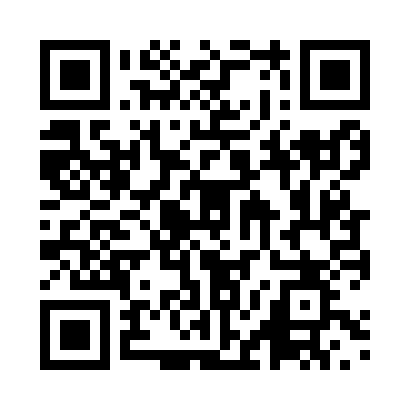 Prayer times for Ambomo, CongoSat 1 Jun 2024 - Sun 30 Jun 2024High Latitude Method: NonePrayer Calculation Method: Muslim World LeagueAsar Calculation Method: ShafiPrayer times provided by https://www.salahtimes.comDateDayFajrSunriseDhuhrAsrMaghribIsha1Sat4:435:5811:593:236:007:102Sun4:445:5811:593:236:007:103Mon4:445:5811:593:246:007:104Tue4:445:5811:593:246:007:105Wed4:445:5811:593:246:007:116Thu4:445:5912:003:246:017:117Fri4:445:5912:003:246:017:118Sat4:445:5912:003:256:017:119Sun4:445:5912:003:256:017:1110Mon4:455:5912:003:256:017:1211Tue4:456:0012:013:256:017:1212Wed4:456:0012:013:266:027:1213Thu4:456:0012:013:266:027:1214Fri4:456:0012:013:266:027:1315Sat4:466:0012:013:266:027:1316Sun4:466:0112:023:266:027:1317Mon4:466:0112:023:276:037:1318Tue4:466:0112:023:276:037:1319Wed4:466:0112:023:276:037:1420Thu4:476:0212:023:276:037:1421Fri4:476:0212:033:286:047:1422Sat4:476:0212:033:286:047:1423Sun4:476:0212:033:286:047:1524Mon4:476:0212:033:286:047:1525Tue4:486:0312:043:286:047:1526Wed4:486:0312:043:296:057:1527Thu4:486:0312:043:296:057:1528Fri4:486:0312:043:296:057:1629Sat4:496:0312:043:296:057:1630Sun4:496:0412:053:296:057:16